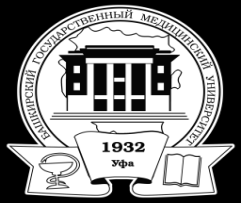                                        ФЕДЕРАЛЬНОЕ ГОСУДАРСТВЕННОЕ БЮДЖЕТНОЕ ОБРАЗОВАТЕЛЬНОЕ УЧРЕЖДЕНИЕ ВЫСШЕГО ОБРАЗОВАНИЯ                     БАШКИРСКИЙ  ГОСУДАРСТВЕННЫЙ  МЕДИЦИНСКИЙ УНИВЕРСИТЕТ                 МИНИСТЕРСТВА  ЗДРАВООХРАНЕНИЯ РОССИЙСКОЙ ФЕДЕРАЦИИПЕРЕЧЕНЬ ВОПРОСОВ ДЛЯ ПОДГОТОВКИ К ГОСУДАРСТВЕННОМУ ЭКЗАМЕНУНаправление подготовки 31.06.01 Клиническая медицинаСпециальность 14.01.08  ПедиатрияКакие общемировые тенденции развития современной педагогической науки вам известны? Охарактеризуйте их. Дайте характеристику основной терминологии (5-6 понятий) педагогической науки. В чем заключается сущность целостного педагогического процесса? Охарактеризуйте его. Чем характеризуется современная государственная политика в области образования? Закон «Об образовании в Российской Федерации». В чем состоит вклад ученых-медиков в развитие мировой педагогики (П.Ф. Лесгафт, И.М. Сеченов, И.П. Павлов)? Педагогическая деятельность хирурга Н.И. Пирогова. Что представляет собой дидактика? Каковы научные основы процесса обучения (культурологические, нормативные, психологические, этические, физиологические, информационные)? В чем заключаются психолого-педагогические компоненты содержания высшего медицинского образования? Научные основы определения содержания образования: факторы, влияющие на отбор содержания, компоненты содержания, подходы к определению содержания. Что представляют собой образовательный стандарт высшей школы, учебный план, учебная программа как основа организации образовательного процесса в вузе? Охарактеризуйте их. Перечислите и раскройте принципы обучения в контексте решения основополагающих задач образования. Дайте психолого - дидактическую характеристику форм организации учебной деятельности. Что представляет собой самостоятельная работа студентов как развитие и самоорганизация личности обучаемых? Что представляет собой лекция как ведущая форма организации образовательного процесса в вузе? Развитие лекционной формы в системе вузовского обучения (проблемная лекция, лекция вдвоѐм, лекция - пресс-конференция, лекция с заранее запланированными ошибками). Какие классификации методов обучения вам известны? Дайте краткую характеристику методов обучения. Как взаимосвязаны методы и приемы обучения? Охарактеризуйте активные методы обучения (не имитационные и имитационные). В чем заключаются теоретические основы интенсификации обучения посредством использования технологий обучения? Предметно-ориентированные, личностно-ориентированные педагогические технологии в вузе. Какие классификации педагогических технологий вам известны? В чем заключается возможность их применения в практике медицинского вуза? Дайте характеристику технологии контекстного обучения, технологии проблемного обучения, технологии модульного обучения. Что представляют собой информационные технологии обучения, кейс-метод? Что представляют собой средства обучения и контроля как орудия педагогической деятельности? Характеристика средств обучения и контроля. В чем заключаются дидактические требования к использованию средств обучения? Какие типологии личности студента вам известны? Студент как субъект учебной деятельности и самообразования. Что понимается под педагогической коммуникацией? Сущность, структура педагогического общения; стили и модели педагогического общения. Каковы особенности педагогического общения в вузе? Что представляют собой конфликты в педагогической деятельности? Каковы способы их разрешения и предотвращения? Что представляет собой воспитание как общественное и педагогическое явление? В чем заключаются культурологические основания воспитательного процесса? Охарактеризуйте основные противоречия, закономерности и принципы воспитательного процесса. Что представляет собой обучающийся как объект воспитательно-образовательного процесса и как субъект деятельности? Педагогическое взаимодействие в воспитании? Назовите и охарактеризуйте основные направления воспитания личности. В чем заключается сущностная характеристика основных методов, средств и форм воспитания личности? Что представляет собой студенческий коллектив как объект и субъект воспитания? Педагог в системе воспитательно-образовательного процесса. Что представляет собой педагогическая практика аспирантов, в чем заключается порядок еѐ организации и проведения? Охарактеризуйте теоретико-методологические основания управления образовательными системами. Общемировые тенденции развития современной педагогической науки. Характеристика основной терминологии (5-6 понятий) педагогической науки. Сущность целостного педагогического процесса и его характеристика. Современная государственная политика в области образования. Закон «Об образовании в Российской Федерации». Вклад ученых-медиков в развитие мировой педагогики: П.Ф. Лесгафт, И.М. Сеченов, И.П. Павлов. Педагогическая деятельность хирурга Н.И. Пирогова. Дидактика в системе наук о человеке. Научные основы процесса обучения (культурологические, нормативные, психологические, этические, физиологические, информационные). Психолого-педагогические компоненты содержания высшего медицинского образования. Научные основы определения содержания образования: факторы, влияющие на отбор содержания, компоненты содержания, подходы к определению содержания. Образовательный стандарт высшей школы, учебный план, учебная программа как основа организации образовательного процесса в вузе. Принципы обучения в контексте решения основополагающих задач образования. Психолого - дидактическая характеристика форм организации учебной деятельности. Самостоятельная работа студентов как развитие и самоорганизация личности обучаемых. Лекция как ведущая форма организации образовательного процесса в вузе. Развитие лекционной формы в системе вузовского обучения (проблемная лекция, лекция вдвоѐм, лекция - пресс-конференция, лекция с заранее запланированными ошибками). Классификация методов обучения. Соотношение методов и приемов. Характеристика основных методов и приемов в обучении. Активные методы обучения (не имитационные и имитационные). Теоретические основы интенсификации обучения посредством использования технологий обучения. Классификации педагогических технологий, возможность их применения в практике медицинского вуза. Предметно-ориентированные, личностно-ориентированные педагогические технологии в вузе. Технология контекстного обучения; технология проблемного обучения; кейс-метод; технология модульного обучения; информационные технологии обучения, дистанционное образование. Понятия средства обучения и контроля как орудия педагогической деятельности. Характеристика средств обучения и контроля. Дидактические требования к использованию средств обучения. Студент как субъект учебной деятельности и самообразования. Типологии личности студента. Педагогическая коммуникация: сущность, содержание структура педагогического общения; стили и модели педагогического общения. Особенности педагогического общения в вузе. Конфликты в педагогической деятельности и способы их разрешения и предотвращения. Специфика педагогических конфликтов; способы разрешения конфликтов. Происхождение воспитания и основные теории, объясняющие этот феномен. Культурологические основания воспитательного процесса. Основные противоречия, закономерности и принципы воспитательного процесса. Обучающийся как объект воспитательно-образовательного процесса и как субъект деятельности. Педагогическое взаимодействие в воспитании. Основные направления воспитания личности. (Базовая культура личности и пути ее формирования.) Сущностная характеристика основных методов, средств и форм воспитания личности. Студенческий коллектив как объект и субъект воспитания. Педагог в системе воспитательно-образовательного процесса. Педагогическая практика аспирантов, порядок еѐ организации и проведения.Острые пневмонии — классификация, особенности при разной этиологии, клиника, осложнения.Инфекционный мононуклеоз.Основные показатели, характеризующие рождаемость населения. Общий показатель рождаемости, общий коэффициент плодовитости. Факторы, влияющие на общий показатель рождаемости. Общий показатель смертности населения. Естественный прирост населения.Анемии. Железодефицитная анемия. Наследственные и приобретенные гемолитические анемии. Гемоглобинопатии. Гипо- и апластические анемии.Брюшной тиф.Детская смертность (ранняя неонатальная, неонатальная, постнеонатальная смертность). Перинатальная смертность. Мертворождаемость. Соотношение мертворождаемости и ранней неонатальной смертности. Структура детской смертности. Основные причины неонатальной, постнеонатальной и детской смертности.Сердечная недостаточность у детей. Причины возникновения, патогенез, клиника и диагностика хронической сердечной недостаточности. Лечение и профилактика. Ранняя доклиническая стадия сердечной недостаточности.Грипп и его осложнения. Достижения педиатрии в области снижения детской заболеваемости и смертности.Гастроэзофагальная рефлюксная болезнь, гастрит острый и хронический: этиология, патогенез, клиника, лечение.Внутриутробные инфекции (токсоплазмоз, листериоз, сифилис, краснуха, цитомегаловирусная инфекция).Возрастные особенности водно-солевого обмена у детей. Равновесие кислот и оснований, механизмы его нарушений. Потребность детей в воде и электролитах. Нормативы содержания основных электролитов (Nа+, К+, Са2+) в крови и моче и состояния кислотно-основного равновесия; клиническое значение определения этих показателей.Гнойно-воспалительные (локальные) заболевания новорожденных. Сепсис новорожденных.Микоплазменная инфекция.Методы изучения заболеваемости детей. Индекс здоровья. Возрастные показатели заболеваемости детей, ее структура. Факторы, способствующие заболеваниям детей. Группы риска среди детского населения.Острые пневмонии классификация, особенности при разной этиологии, клиника, осложнения.Сальмонеллезы.Возрастные особенности обмена белков, аминокислот и других азотсодержащих соединений у детей. Потребность детского организма в белках, Нормативы содержания общего белка, белковых фракций, величин основных показателей азотистого обмена (мочевина, аминоазот, аммиак, креатинин) в биологических жидкостях. Клиническое значение определения белковых фракций.Бронхиальная астма у детей.Пневмоцистоз.Факторы, влияющие на детскую смертность. Наследственные и врожденные факторы риска детской смертности.Врожденные аномалии развития, эмбрио- и фетопатии. Внутриутробные инфекции: цитомегалия, листериоз, токсоплазмоз, сифилис, врожденный гепатит. Скрининг-тесты наследственных заболеваний.Интенсивная терапия при кишечном токсикозе с эксикозом и нейротоксикозе.Определение группы здоровья. Особенности физического воспитания и закаливания детей в дошкольных учреждениях. Оценка готовности ребенка к обучению в школе. Гемолитико–уремический синдром.Краснуха.Возрастные особенности обмена жиров у детей. Потребность детского организма в жирах. Нормативы основных показателей жирового обмена в крови у детей (холестерин и его фракции, общие липиды, триглицериды, неэстерифицированные жирные кислоты, фосфолипиды). Клиническое значение определения основных показателей обмена жиров у детейХронический тонзиллит, аденоидит. Острые респираторные заболевания, круп.Стрептококковые и стафилококковые инфекции.Возрастные особенности обмена углеводов у детей. Потребность организма ребенка в углеводах. Расщепление и всасывание углеводов в кишечнике. Нормативы основных показателей углеводного обмена в крови у детей (глюкоза и другие сахара). Клиническое значение их определения.Идиопатическая тромбоцитопеническая пурпура. Тромбопатии. Гемофилия. Геморрагический васкулит.Вирус простого герпеса.Питание детей ясельного и дошкольного возрастов. Организация питания школьников.Кардиомиопатии у детей. Классификация, клиника, диагностика, лечение. Ветряная оспа.Основные методы лабораторной диагностики инфекционных болезней: бактериологические, серологические, вирусологические.Виды дискинезий желчных путей, холециститы, аномалии развития желчных путей.Принципы реанимации при терминальных состояниях и клинической         смерти ребенка. Реанимация новорожденных в родильном доме.Понятие о ферментах, изоферментах, их роль в организме. Основные ферментативные показатели, используемые в педиатрии; Клиническое значение определения активности трансаминаз, изоферментов ЛДГ, креатинфосфокиназы, амилазы в биологических жидкостях. Сахарный диабет, признаки гипо– и гипергликемической комы. Принципы расчета потребности в инсулине. Иммунопрофилактика детских инфекций: календарь прививок, организация прививок. Роль гормонов в регуляции обмена веществ в организме. Значение нарушений содержания гормонов гипофиза (АКТГ, соматотропный гормон, тиреотропный гормон), надпочечников (глюкокортикоиды, минералокортикоиды; катехоламины), щитовидной и паращитовидных желез, поджелудочной железы (глюкагон, инсулин) и половых желез. Бактериальная дизентерия. Ротавирусная диарея. Иерсиниозы. Амебная дизентерия и другие паразитарные поносы.Корь.Понятие о циклических нуклеотидах (цАМФ, цГМФ), простагландинах, их роль в организме.Диффузные болезни соединительной ткани. Системная красная волчанка, системная склеродермия, дерматомиозит. Узелковый периартериит. Ревматоидный артрит. Принципы и основные виды лечения диффузных болезней соединительной ткани, показания для санаторно-курортного лечения. Скарлатина.Понятие о нуклеиновых кислотах, их роль в организме. Принципы выявления наиболее распространенных наследственных аномалий обмена веществ с помощью скрининг - тестов. Основные биохимические показатели нарушений пуринового обмена у детей, определяемые в крови и моче.Хромосомные болезни: болезнь Дауна, аберрации половых хромосом.Хламидиоз.Клиническое значение определения в крови билирубина и его фракций (прямой, непрямой) при различных нарушениях пигментного обмена у детей.Наследственный нефрит.Дифтерия.Недоношенные дети и дети с низкой массой при рождении. Внутриутробная гипотрофия.Рахит, клиника, профилактика, лечение. Витамин Д — резистентные формы рахита. Гипервитаминоз Д. Нарушения минерализации скелета у детей: факторы риска, диагностика и профилактика. Эпидемический паротит.Анатомо–физиологические особенности почек у детей. Методы исследования функционального состояния почек. Современные методы диагностики болезней.Инфекционный эндокардит у детей. Этиология, механизмы возникновения, клиника и диагностика. Профилактика и лечение инфекционного эндокардита. Показания к хирургическому лечениюКоклюш.Важнейшие витамины и их значение для растущего организма. Потребность детского организма в витаминах, минералах, микроэлементах. Биохимические аспекты биологического и терапевтического действия витаминов (А, Е, Д и др., минералов и микроэлементов).Гемобластозы. Острый лимфобластный и миелобластный лейкоз.Менингококковая инфекция.Анатомо-физиологические особенности в различные возрастные периоды. Методы исследования сердечно-сосудистой системы у детей.Панкреатит.Принципы регидратационной терапии при инфекционных болезнях у детей, расчет потребности в жидкости и электролитах при разных степенях эксикоза.Принципы лечебного питания детей раннего возраста при экссудативно-катаральном диатезе, рахите, гипотрофии. Ревматизм у детей. Этиология и патогенез. Классификация, клиника, диагностика, лечение и профилактика ревматизма. Эволюция ревматизма и особенности его течения в современных условиях. Неотложная терапия аллергического отека гортани.Асфиксия плода и новорожденного. Шкала Апгар. Синдром дыхательных расстройств (респираторный дистресс-синдром), шкала Сильвермана.Приобретенные пороки сердца у детей. Этиология, классификация, клиника, диагностика, показания к хирургическому лечению. Современные методы хирургической коррекции отдельных приобретенных пороков сердца. Организация службы реанимации и интенсивной терапии. Общие принципы и методы коррекции дыхательной недостаточности. Причины мертворождаемости и недоношенности. Уход и вскармливание недоношенных. Особенности развития недоношенных детей.Хронический гепатит. Классификация хронического гепатита. Цирроз печени, его стадии. Основные патофизиологические синдромы поражения печени: холестаз, цитолиз, мезенхимально–воспалительная и белково–синтетическаяя недостаточность печени.Лечение первичного инфекционного токсикоза (нейротоксикоза). Иммунотерапия инфекционных болезней.Дифференциальная диагностика желтухи в периоде новорожденности. Гемолитическая болезнь новорожденных. Показания к заменному переливанию крови и его техника. Геморрагическая болезнь новорожденных.Ожирение у детей, его причины и типы.Псевдотуберкулез.Влияние факторов риска на развитие плода. Алкогольный синдром плода.Синдром пролапса митрального клапана. Клиника, диагностика.Туберкулёз: периоды туберкулезной инфекции, основные формы туберкулеза первичного периода (первичный комплекс, бронхоаденит), особенности туберкулеза в подростковом возрасте.Пневмонии новорожденных — особенности патогенеза, дифференциальная диагностика и лечение.Диффузный токсический зоб.Полиомиелит.Перинатальное поражение ЦНС (этиология, классификация, клиника, лечение). Хроническая пневмония.Инфузионная терапия при нарушениях водно-электролитного баланса и кислотно-основного состояния.Анатомо-физиологическая и функциональная характеристика органов дыхания в различные возрастные периоды.Врожденные пороки сердца. Классификация, клиника, показания к хирургическому лечению.Оценка результатов индивидуальных исследований кала, крови, мокроты, спинномозговой жидкости.Понятие о мукоцилиарном клиренсе и иммунологической защите дыхательного тракта. Роль органов дыхания в поддержании гомеостаза. Ателектаз. Эмфизема. Отек легких. Бронхиальная обструкция. Инфаркт легкого.Эндемический зоб.Интенсивная терапия при первичном инфекционном токсикозе.Современная теория кроветворения. Гематологические методы исследования. Клеточный состав костного мозга.Муковисцидоз.Интенсивная терапия при остром нарушении кровообращения у детей: острой сердечной недостаточности.Анатомо-физиологические особенности органов пищеварения у детей. Язвенная болезнь желудка и двенадцатиперстной кишки.Интенсивная терапия при острой почечной недостаточности.Возрастные особенности показателей периферической крови.Методы исследования нервной системы. Пороки развития нервной системы. Перинатальное поражение головного и спинного мозга, их последствия (задержка и отставание психомоторного развития, судороги, микро и гидроцефалия, детский церебральный паралич).Острая почечная недостаточность. Показания к диализу и трансплантации почек.Система гемостаза (система свертывания крови, противосвертывающие механизмы).Цистит. Диагностика первичного и вторичного пиелонефрита, лечениеИнтенсивная терапия при коматозных состояниях: диабетическая кома.Основные клинические проявления гиповитаминозов А, В1, В2, В6, В12, К, недостаточность пантотеновой и фолиевой кислот.Острый отит. Синуситы. Бронхит, бронхиолит. Плевриты. Инородные тела бронхов. Рецидивирующий бронхитИнтенсивная терапия при коматозных состояниях: гипогликемическая кома.Основные функции гормонов эндокринных желез, их взаимосвязь. Общие данные об обмене аминокислот, липидов, мукополисахаридов, гликогена.Астматический бронхит. Аллергический ринит. Поллинозы.Интенсивная терапия при коматозных состояниях азотемическая кома (уремия).Основные методы исследования желудка, кишечника и печени у детей. Интрагастральная рН-метрия. Оценка внешней и внутрисекреторной функции поджелудочной железы (прозериновой, секретин-панкреозиминовой)Хронический миелолейкоз. Лимфогрануломатоз. Лимфосаркомы. Гистиоцитоз Х.Ацетонемическая рвота у детей.Деятельность детских поликлиник, стационара. Диспансеризация детей.Инфекционный (неревматический) миокардит. Интенсивная терапия при коматозных состояниях: надпочечниковая кома.Лактационный иммунитет. Раннее прикладывание к груди новорожденных детей. Синдром диссеминированного внутрисосудистого свертывания крови (ДВС-синдром). Интенсивная терапия при некоторых заболеваниях новорожденных: болезнь гиалиновых мембран, синдром аспирации мекония, апноэ новорожденных, Возрастные особенности иммунитета. Факторы гуморального и клеточного иммунитета. Инфекционный процесс и развитие невосприимчивости. Предпосылки к специфической иммунизации.Аллергодерматозы у детей: истинная экзема, нейродермит, крапивница, рецидивирующий отек Квинке. Острая сердечная недостаточность у детей. Механизмы возникновения, клиника, диагностика и неотложные мероприятия при острой сердечной недостаточности.Интенсивная терапия и реанимация в периоде новорожденности. Гипогликемия новорожденных.Гемолитико–уремический синдром. Принципы лечения пищеводно–желудочных кровотечений при циррозе печени.